!!! Ответы вносите в выделенные ячейкиТЕМА 1.Научный метод познания.Научные исследовательские программы и картины мираТЕМА 2.Пространство, время, симметрия.Порядок и беспорядок в природе. СинергетикаТЕМА 3.Современное естествознание в микро-, и макромира.Мегамир. Геологическая эволюцияТЕМА 4.Особенности биологического уровня организации материи. Эволюционное естествознаниеТЕМА 5.Генетика и эволюция. Принципы воспроизводства и наследования признаковТЕМА 6.Биосфера и человекСамостоятельная контрольная работаВАРИАНТ 3по дисциплине «Современные концепции естествознания» по специальности 37.05.01 Клиническая психологияФорма обучения: очная, с использованием дистанционных технологийСамостоятельная контрольная работаВАРИАНТ 3по дисциплине «Современные концепции естествознания» по специальности 37.05.01 Клиническая психологияФорма обучения: очная, с использованием дистанционных технологийСамостоятельная контрольная работаВАРИАНТ 3по дисциплине «Современные концепции естествознания» по специальности 37.05.01 Клиническая психологияФорма обучения: очная, с использованием дистанционных технологийНомер группы: 11-1 кпип (укажите номер своей группы)Номер группы: 11-1 кпип (укажите номер своей группы)Номер группы: 11-1 кпип (укажите номер своей группы)ФамилияИмяОтчествоРоспись студентаРоспись студента2020-2021 уч.год2020-2021 уч.год2020-2021 уч.год№ВОПРОСВОПРОСВОПРОСМесто для Вашего ответа.! Ответы записываются «от руки» и должны быть четко на поставленные вопросыМесто для Вашего ответа.! Ответы записываются «от руки» и должны быть четко на поставленные вопросыМесто для Вашего ответа.! Ответы записываются «от руки» и должны быть четко на поставленные вопросыМесто для Вашего ответа.! Ответы записываются «от руки» и должны быть четко на поставленные вопросыМесто для Вашего ответа.! Ответы записываются «от руки» и должны быть четко на поставленные вопросы1Ученые-физики и например, философы часто не могут прийти к единому пониманию одного и того же процесса. Как называется данная «проблема» в науке?Кто автор этой идеи?Ученые-физики и например, философы часто не могут прийти к единому пониманию одного и того же процесса. Как называется данная «проблема» в науке?Кто автор этой идеи?Ученые-физики и например, философы часто не могут прийти к единому пониманию одного и того же процесса. Как называется данная «проблема» в науке?Кто автор этой идеи?Ученые-физики и например, философы часто не могут прийти к единому пониманию одного и того же процесса. Как называется данная «проблема» в науке?Кто автор этой идеи?Ученые-физики и например, философы часто не могут прийти к единому пониманию одного и того же процесса. Как называется данная «проблема» в науке?Кто автор этой идеи?1Ученые-физики и например, философы часто не могут прийти к единому пониманию одного и того же процесса. Как называется данная «проблема» в науке?Кто автор этой идеи?Ученые-физики и например, философы часто не могут прийти к единому пониманию одного и того же процесса. Как называется данная «проблема» в науке?Кто автор этой идеи?Ученые-физики и например, философы часто не могут прийти к единому пониманию одного и того же процесса. Как называется данная «проблема» в науке?Кто автор этой идеи?Ученые-физики и например, философы часто не могут прийти к единому пониманию одного и того же процесса. Как называется данная «проблема» в науке?Кто автор этой идеи?Ученые-физики и например, философы часто не могут прийти к единому пониманию одного и того же процесса. Как называется данная «проблема» в науке?Кто автор этой идеи?2Перечислите формы материи в неклассической картине мираПеречислите формы материи в неклассической картине мираПеречислите формы материи в неклассической картине мираПеречислите формы материи в неклассической картине мира3Запишите основные виды фундаментальных взаимодействий в порядке возрастания их силы.Какие еще формы взаимодействия выделяют в «современной эволюционной картине мира»Запишите основные виды фундаментальных взаимодействий в порядке возрастания их силы.Какие еще формы взаимодействия выделяют в «современной эволюционной картине мира»Запишите основные виды фундаментальных взаимодействий в порядке возрастания их силы.Какие еще формы взаимодействия выделяют в «современной эволюционной картине мира»Запишите основные виды фундаментальных взаимодействий в порядке возрастания их силы.Какие еще формы взаимодействия выделяют в «современной эволюционной картине мира»3Запишите основные виды фундаментальных взаимодействий в порядке возрастания их силы.Какие еще формы взаимодействия выделяют в «современной эволюционной картине мира»Запишите основные виды фундаментальных взаимодействий в порядке возрастания их силы.Какие еще формы взаимодействия выделяют в «современной эволюционной картине мира»Запишите основные виды фундаментальных взаимодействий в порядке возрастания их силы.Какие еще формы взаимодействия выделяют в «современной эволюционной картине мира»Запишите основные виды фундаментальных взаимодействий в порядке возрастания их силы.Какие еще формы взаимодействия выделяют в «современной эволюционной картине мира»4Изучите теорию света с точки зрения механической картины мира и ответьте на вопросыИзучите теорию света с точки зрения механической картины мира и ответьте на вопросыИзучите теорию света с точки зрения механической картины мира и ответьте на вопросыИзучите теорию света с точки зрения механической картины мира и ответьте на вопросыИзучите теорию света с точки зрения механической картины мира и ответьте на вопросыИзучите теорию света с точки зрения механической картины мира и ответьте на вопросыИзучите теорию света с точки зрения механической картины мира и ответьте на вопросыИзучите теорию света с точки зрения механической картины мира и ответьте на вопросыНазвание теорииНазвание теорииАвторСуть теорииСуть теорииСуть теорииСуть теорииКакие свойства (явления) света описываетКакие свойства (явления) света описываетЧто нового о свете изучил данный ученыйЧто нового о свете изучил данный ученыйЧто нового о свете изучил данный ученыйЧто нового о свете изучил данный ученыйЧто нового о свете изучил данный ученыйЧто нового о свете изучил данный ученыйЧто нового о свете изучил данный ученыйЧто нового о свете изучил данный ученыйЧто нового о свете изучил данный ученый№ВОПРОСВОПРОСМесто для Вашего ответа.! Ответы записываются «от руки» и должны быть четко на поставленные вопросыМесто для Вашего ответа.! Ответы записываются «от руки» и должны быть четко на поставленные вопросыМесто для Вашего ответа.! Ответы записываются «от руки» и должны быть четко на поставленные вопросыМесто для Вашего ответа.! Ответы записываются «от руки» и должны быть четко на поставленные вопросыМесто для Вашего ответа.! Ответы записываются «от руки» и должны быть четко на поставленные вопросы1Прочитайте описание: Яблоко, брошенное с высоты 3 метра, и вчера и сегодня достигнет земли через одинаковое промежуток времениКак называется данный вид геометрической симметрии? В чем ее сутьКак называется данный вид геометрической симметрии? В чем ее сутьКак называется данный вид геометрической симметрии? В чем ее сутьКак называется данный вид геометрической симметрии? В чем ее сутьКак называется данный вид геометрической симметрии? В чем ее сутьКак называется данный вид геометрической симметрии? В чем ее суть1Прочитайте описание: Яблоко, брошенное с высоты 3 метра, и вчера и сегодня достигнет земли через одинаковое промежуток времени2Какую геометрию пространства и времени необходимо учитывать при проектировании траектории самолета?Какую геометрию пространства и времени необходимо учитывать при проектировании траектории самолета?Какую геометрию пространства и времени необходимо учитывать при проектировании траектории самолета?Какую геометрию пространства и времени необходимо учитывать при проектировании траектории самолета?Какую геометрию пространства и времени необходимо учитывать при проектировании траектории самолета?3Одним из примеров синергетики является следующая химическая реакция: при окислении лимонной кислоты броматом калия в кислотной среде в присутствии катализатора (ионов церия), цвет раствора вначале белый, а затем становится желтым. Потом опять белым, а затем желтым и т.д. Одним из примеров синергетики является следующая химическая реакция: при окислении лимонной кислоты броматом калия в кислотной среде в присутствии катализатора (ионов церия), цвет раствора вначале белый, а затем становится желтым. Потом опять белым, а затем желтым и т.д. Одним из примеров синергетики является следующая химическая реакция: при окислении лимонной кислоты броматом калия в кислотной среде в присутствии катализатора (ионов церия), цвет раствора вначале белый, а затем становится желтым. Потом опять белым, а затем желтым и т.д. Одним из примеров синергетики является следующая химическая реакция: при окислении лимонной кислоты броматом калия в кислотной среде в присутствии катализатора (ионов церия), цвет раствора вначале белый, а затем становится желтым. Потом опять белым, а затем желтым и т.д. Одинаковые или разные интервалы времени между этими событиями?Одинаковые или разные интервалы времени между этими событиями?3Одним из примеров синергетики является следующая химическая реакция: при окислении лимонной кислоты броматом калия в кислотной среде в присутствии катализатора (ионов церия), цвет раствора вначале белый, а затем становится желтым. Потом опять белым, а затем желтым и т.д. Одним из примеров синергетики является следующая химическая реакция: при окислении лимонной кислоты броматом калия в кислотной среде в присутствии катализатора (ионов церия), цвет раствора вначале белый, а затем становится желтым. Потом опять белым, а затем желтым и т.д. Одним из примеров синергетики является следующая химическая реакция: при окислении лимонной кислоты броматом калия в кислотной среде в присутствии катализатора (ионов церия), цвет раствора вначале белый, а затем становится желтым. Потом опять белым, а затем желтым и т.д. Одним из примеров синергетики является следующая химическая реакция: при окислении лимонной кислоты броматом калия в кислотной среде в присутствии катализатора (ионов церия), цвет раствора вначале белый, а затем становится желтым. Потом опять белым, а затем желтым и т.д. И как в связи с этим были названы подобные реакции?И как в связи с этим были названы подобные реакции?4Представьте ситуацию: Два монозиготных близнеца готовились к полету. Расстояние до конечной точки было - 10 световых лет, но полетел только один. Когда он вернулся, его брат был старее него на несколько лет.Представьте ситуацию: Два монозиготных близнеца готовились к полету. Расстояние до конечной точки было - 10 световых лет, но полетел только один. Когда он вернулся, его брат был старее него на несколько лет.Представьте ситуацию: Два монозиготных близнеца готовились к полету. Расстояние до конечной точки было - 10 световых лет, но полетел только один. Когда он вернулся, его брат был старее него на несколько лет.Представьте ситуацию: Два монозиготных близнеца готовились к полету. Расстояние до конечной точки было - 10 световых лет, но полетел только один. Когда он вернулся, его брат был старее него на несколько лет.Представьте ситуацию: Два монозиготных близнеца готовились к полету. Расстояние до конечной точки было - 10 световых лет, но полетел только один. Когда он вернулся, его брат был старее него на несколько лет.Представьте ситуацию: Два монозиготных близнеца готовились к полету. Расстояние до конечной точки было - 10 световых лет, но полетел только один. Когда он вернулся, его брат был старее него на несколько лет.Представьте ситуацию: Два монозиготных близнеца готовились к полету. Расстояние до конечной точки было - 10 световых лет, но полетел только один. Когда он вернулся, его брат был старее него на несколько лет.4Как называется данный эксперимент и кто автор?Как называется данный эксперимент и кто автор?Как называется данный эксперимент и кто автор?4В рамках какой теории изучается данный эксперимент?В рамках какой теории изучается данный эксперимент?В рамках какой теории изучается данный эксперимент?4Чем для данной теории является данный эксперимент?Чем для данной теории является данный эксперимент?Чем для данной теории является данный эксперимент?4С чем это связано? (коротко в 2-4 предложения)С чем это связано? (коротко в 2-4 предложения)С чем это связано? (коротко в 2-4 предложения)С чем это связано? (коротко в 2-4 предложения)С чем это связано? (коротко в 2-4 предложения)С чем это связано? (коротко в 2-4 предложения)С чем это связано? (коротко в 2-4 предложения)№ВОПРОСВОПРОСМесто для Вашего ответа.! Ответы записываются «от руки» и должны быть четко на поставленные вопросыМесто для Вашего ответа.! Ответы записываются «от руки» и должны быть четко на поставленные вопросыМесто для Вашего ответа.! Ответы записываются «от руки» и должны быть четко на поставленные вопросы1Иерархическая организация физических систем:Иерархическая организация физических систем:2Как называются фундаментальные частицы, название которых в переводе означает «Чепуха»?Что из них состоит?Как называются фундаментальные частицы, название которых в переводе означает «Чепуха»?Что из них состоит?Как называются фундаментальные частицы, название которых в переводе означает «Чепуха»?Что из них состоит?2Как называются фундаментальные частицы, название которых в переводе означает «Чепуха»?Что из них состоит?Как называются фундаментальные частицы, название которых в переводе означает «Чепуха»?Что из них состоит?Как называются фундаментальные частицы, название которых в переводе означает «Чепуха»?Что из них состоит?3Представьте эксперимент: отключены все приборы, которые дают излучение, но приборы продолжают регистрировать микроволновое излучение с температурой 10 КПредставьте эксперимент: отключены все приборы, которые дают излучение, но приборы продолжают регистрировать микроволновое излучение с температурой 10 КПредставьте эксперимент: отключены все приборы, которые дают излучение, но приборы продолжают регистрировать микроволновое излучение с температурой 10 ККак называется такое излучение?3Представьте эксперимент: отключены все приборы, которые дают излучение, но приборы продолжают регистрировать микроволновое излучение с температурой 10 КПредставьте эксперимент: отключены все приборы, которые дают излучение, но приборы продолжают регистрировать микроволновое излучение с температурой 10 КПредставьте эксперимент: отключены все приборы, которые дают излучение, но приборы продолжают регистрировать микроволновое излучение с температурой 10 ККто впервые его открыл?4. В ходе геологической эволюции происходят разные процессы. 1          2             3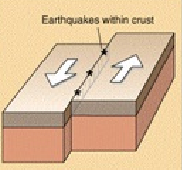 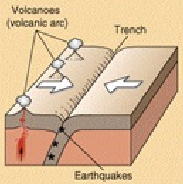 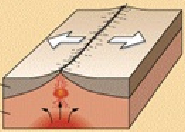 4. В ходе геологической эволюции происходят разные процессы. 1          2             34. В ходе геологической эволюции происходят разные процессы. 1          2             34. В ходе геологической эволюции происходят разные процессы. 1          2             34. В ходе геологической эволюции происходят разные процессы. 1          2             34. В ходе геологической эволюции происходят разные процессы. 1          2             3Какие из них изображены на рисунке? К каким последствиям они могут привести?Какие из них изображены на рисунке? К каким последствиям они могут привести?Какие силы и процессы лежат в основе этих процессов? (по лекции написать их названия)Какие силы и процессы лежат в основе этих процессов? (по лекции написать их названия)Каким методом можно изучить строение земли?Каким методом можно изучить строение земли?№ВОПРОСМесто для Вашего ответа.! Ответы записываются «от руки» и должны быть четко на поставленные вопросыМесто для Вашего ответа.! Ответы записываются «от руки» и должны быть четко на поставленные вопросыМесто для Вашего ответа.! Ответы записываются «от руки» и должны быть четко на поставленные вопросыМесто для Вашего ответа.! Ответы записываются «от руки» и должны быть четко на поставленные вопросыМесто для Вашего ответа.! Ответы записываются «от руки» и должны быть четко на поставленные вопросы1Почему алкоголь нельзя запивать дистиллированной водой. Объясните на основе знаний о функциях плазмолеммы 2Как называется указанная структура?Как называется указанная структура?Как называется указанная структура?2За счет каких структур клетки она формируется и в ходе какого процесса?За счет каких структур клетки она формируется и в ходе какого процесса?За счет каких структур клетки она формируется и в ходе какого процесса?3Как называется живой организм, изображенный на рисунке?Как называется живой организм, изображенный на рисунке?Как называется живой организм, изображенный на рисунке?3За счет какого процесса и где происходит синтез его белков?За счет какого процесса и где происходит синтез его белков?За счет какого процесса и где происходит синтез его белков?4Фрагмент гена содержит следующую структуру:5' – АУГ – УГГ – ГЦЦ- 3'3' – ТАЦ – АЦЦ – ЦГГ - 5'Определите длину данного фрагмента.Запишите структуру полипептида, закодированного в данном фрагменте. Фрагмент гена содержит следующую структуру:5' – АУГ – УГГ – ГЦЦ- 3'3' – ТАЦ – АЦЦ – ЦГГ - 5'Определите длину данного фрагмента.Запишите структуру полипептида, закодированного в данном фрагменте. Фрагмент гена содержит следующую структуру:5' – АУГ – УГГ – ГЦЦ- 3'3' – ТАЦ – АЦЦ – ЦГГ - 5'Определите длину данного фрагмента.Запишите структуру полипептида, закодированного в данном фрагменте. 4№ВОПРОСВОПРОСМесто для Вашего ответа.! Ответы записываются «от руки» и должны быть четко на поставленные вопросыМесто для Вашего ответа.! Ответы записываются «от руки» и должны быть четко на поставленные вопросы1Как называется процесс и какая его фаза изображена на рисунке?Как называется процесс и какая его фаза изображена на рисунке?11Как называется структура под знаком «?», что входит в ее состав?Как называется структура под знаком «?», что входит в ее состав?12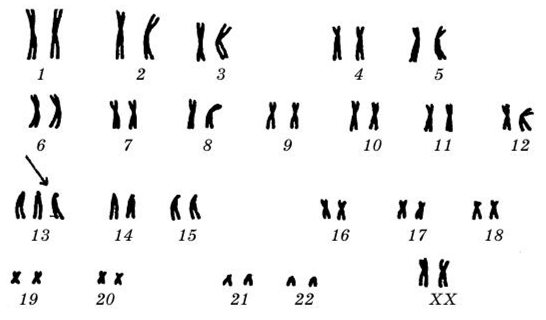 Изучите рисунок. Подтверждением какого заболевания является данный рисунок?22К какой группе заболеваний по механизму нарушения оно относится?23Запишите название генотипов родителей и закон, который проявляется в этом скрещивании ААВВ,  АаВb ААВВ,  АаВb ААВВ,  АаВb3Запишите название генотипов родителей и закон, который проявляется в этом скрещиванииУ мужчины – У женщины - У мужчины – У женщины - У мужчины – У женщины - 3Запишите название генотипов родителей и закон, который проявляется в этом скрещивании4Резус-отрицательный мужчина с первой группой крови и резус-положительная женщина с четвертой группой, чья мать имеет вторую группу крови и резус-отрицательный фактор, ждут первенца. Какова вероятность, что их ребенок будет иметь фенотип отца по данным признакам?Резус-отрицательный мужчина с первой группой крови и резус-положительная женщина с четвертой группой, чья мать имеет вторую группу крови и резус-отрицательный фактор, ждут первенца. Какова вероятность, что их ребенок будет иметь фенотип отца по данным признакам?Резус-отрицательный мужчина с первой группой крови и резус-положительная женщина с четвертой группой, чья мать имеет вторую группу крови и резус-отрицательный фактор, ждут первенца. Какова вероятность, что их ребенок будет иметь фенотип отца по данным признакам?Резус-отрицательный мужчина с первой группой крови и резус-положительная женщина с четвертой группой, чья мать имеет вторую группу крови и резус-отрицательный фактор, ждут первенца. Какова вероятность, что их ребенок будет иметь фенотип отца по данным признакам?4Место для ответа на вопрос (ОБЯЗАТЕЛЬНА схема решения)Место для ответа на вопрос (ОБЯЗАТЕЛЬНА схема решения)Место для ответа на вопрос (ОБЯЗАТЕЛЬНА схема решения)Место для ответа на вопрос (ОБЯЗАТЕЛЬНА схема решения)ВОПРОСМесто для Вашего ответа.! Ответы записываются «от руки» и должны быть четко на поставленные вопросыМесто для Вашего ответа.! Ответы записываются «от руки» и должны быть четко на поставленные вопросы1Прочитайте описание:автотрофные организмы, синтезирующие органические вещества из неорганических Назовите этот компонент биогеоценоза.Какие две группы организмов составляют этот компонент и их  примеры.Прочитайте описание:автотрофные организмы, синтезирующие органические вещества из неорганических Назовите этот компонент биогеоценоза.Какие две группы организмов составляют этот компонент и их  примеры.2Мед с точки зрения вещества биосферы, это …Дайте пояснениеМед с точки зрения вещества биосферы, это …Дайте пояснение3В Оренбургской области одним из источников загрязнения окружающей среды является газоперерабатывающий завод. Как называется мониторинг нашего региона на предмет загрязнения среды.Что такое ПДК?3В Оренбургской области одним из источников загрязнения окружающей среды является газоперерабатывающий завод. Как называется мониторинг нашего региона на предмет загрязнения среды.Что такое ПДК?4Составьте пищевую цепь и определите, сколько нужно фитопланктона, что бы в море выросло четыре дельфина массой по 200 кг, если в цепь питания имеются: хищные рыбы, нехищные рыбы, фитопланктон, дельфин.Составьте пищевую цепь и определите, сколько нужно фитопланктона, что бы в море выросло четыре дельфина массой по 200 кг, если в цепь питания имеются: хищные рыбы, нехищные рыбы, фитопланктон, дельфин.Составьте пищевую цепь и определите, сколько нужно фитопланктона, что бы в море выросло четыре дельфина массой по 200 кг, если в цепь питания имеются: хищные рыбы, нехищные рыбы, фитопланктон, дельфин.4